	Obecní úřad Dřevěnice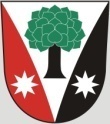 	Dřevěnice 56, 507 13 ŽelezniceVyřizuje:Lukavcová LudmilaDatum: 31.7.2013Naše č.j.: 83/2013/Luk 736 279 726 Lukavcová, 605 386 397 Mgr. VrabecDatové schránky: sska6siEmail: ou.drevenice@tiscali.czInternetové stránky: www.drevenice.wu.czZáměr prodeje pozemků KN 148/1 a část KN 783/1 ( dle GP číslo  KN 783/4) – k. ú. DřevěniceZastupitelstvo obce Dřevěnice na svém zasedání dne  31. 7.2013 odsouhlasilo prodej pozemků:KN 148/1 o výměře 3447 m2 a část parcely KN 783/1 o výměře cca 446 m2 – katastrální území Dřevěnice. Přesná výměra byla zaměřena dle GP 396-51/2013 nová parcela má číslo KN 783/4 o výměře 446 m2. Schváleným územním plánem jsou tyto pozemky  určeny k zastavění rodinnými domky. V obci je ČOV, kanalizace, plyn a veřejný vodovod.Navržená cena za prodej je 350 Kč/m2.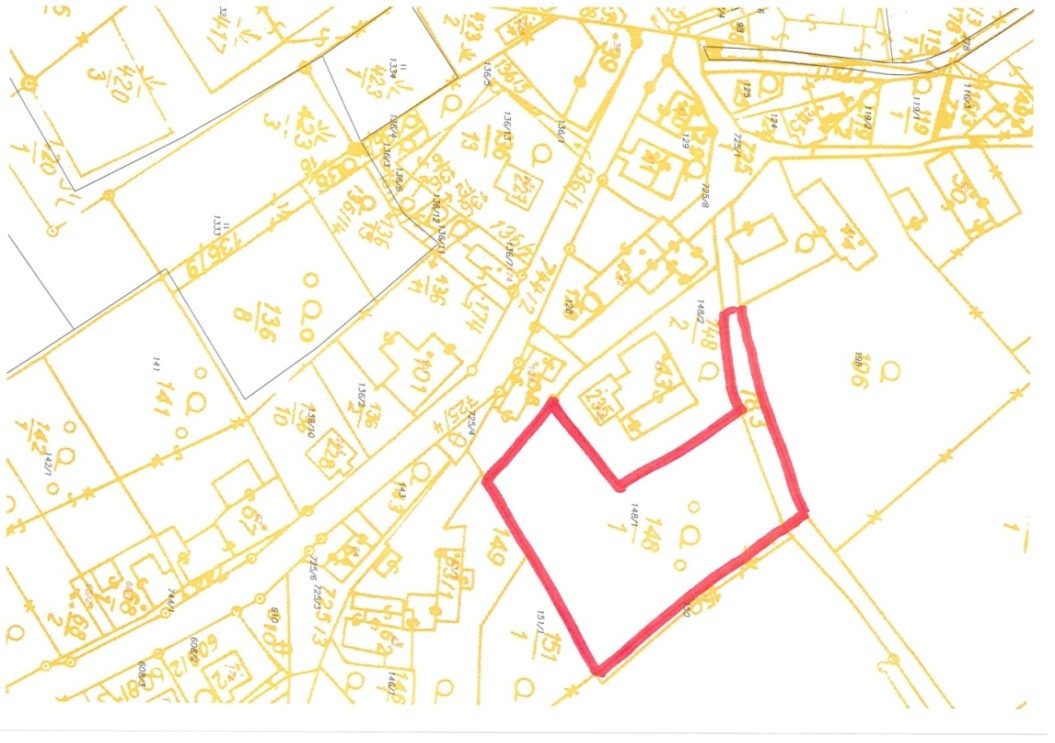 								Mgr. Vrabec Dušan							         starosta obce Dřevěnice